清 苑 路 德 起 重 设 备 制 造 有 限 公 司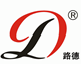 QINGYUANLUDELIFTING EQUIPMENTMANUFACTURING LIMITED诚信 高效 创新 开拓     是品质 是精神 是磨砺起重链条介绍目录1 图片2 结构3 检测、测量4 报废标准5 维护保养6 参数起重链条图片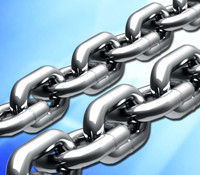 2.起重链条结构                                          （1）起重链条品种同一系列的链条产品中，按链条元件所用材质、链条附件形式和铰链结构划分品种。（2）起重链条规格同一品种的链条按节距、排数、链条宽度以及极限拉伸载荷的不同划分规格。起重链条区分说明：1、传动链：主要用于传递动力的链条。2、输送链：主要用于输送物料的链条。3、曳引链：主要用于拉曳和起重的链条。4、专用特种链：主要用于专用机械装置上的、具有特殊功能和结构的链条。3.起重链条检测（1）外观检查1.内/外链片是否变形，裂缝，绣蚀2.销子是否变形或转动，绣蚀3.滚子是否裂缝，破坏，过度磨损4.接头是否松脱变形5.运转时有无异音或不正常的振动，链条润滑状况是否良好（2）测量一、链长精度测量方法A.测量前链条经过清洗B.将被测链条围在两链轮上，被测链条的上下两边应得到支撑C.测量前的链条应在施加三分之ㄧ最小极限拉伸载荷状态下停留1minD.测量时，在链条上施加规定的测量载荷，使上下两边链条张紧.链条于链轮应保证正常齿合E.测量两链轮中心距二、测量链条伸长1.为去除整个链条的游隙，要在链条上施加某种程度的拉扯张力状态下测量2.测量时，为了尽量减少误差，在6-10节（link）的地方测量3.测量节数的滚子之间的内侧L1和外侧L2尺寸，以求出判断尺寸L=(L1+L2)/24.求出链条的伸长长度，这个值和前项的链条伸长的使用界限值成对比链条的伸长=判断尺寸-基准长度/基准长度*100%基准长度=链条节距*节数4.起重链条报废标准（1）吊链允许的磨损值不得超过圆环链棒料直径或辅具厚度的10%（2）从主环不弯曲的平面算起，主环扭曲超过10度应报废（3）吊链的任何部位出现裂纹，弯曲或扭曲现象和环铰间有卡死或僵涩滞阻等现象且不能排除时禁止使用.（4）链条和单环的永久性伸长均不得超过原长的5%5.起重链条维护保养链轮装在轴上应没有歪斜和摆动。在同一传动组件中两个链轮的端面应位于同一平面内，链轮中心距在0.5米以下时，允许偏差1毫米；链轮中心距在0.5米以上的时，允许偏差2毫米。但不允许有摩擦链轮齿侧面现象，如果两轮编移过大容易产生脱链和加速磨损。在更换链轮时必须注意检查和调整偏移量。起重链条的松紧度应适宜。太紧增加功率消耗，轴承易磨损；太松链条易跳动和脱链。链条的松紧程度为：从链条的中部提起或压下，两链轮中心距的约为2%-3%。新的起重链条过长或经使用后伸长，难以调整，可看情况拆去链节，但必须为偶数。链节应从链条背面穿过，锁片插在外面，锁紧片的开口应朝转动的相反方向。链轮磨损严重后，应同时更换新链轮和新链条，以保证良好的啮合。不能只单独更换新链条或新链轮。否则会造成啮合不好加速新链条或新链轮的磨损。链轮齿面磨损到一定程度后应及时翻面使用（指可调面使用的链轮）。以延长使用时间。旧的起重链条上不能与部分新链条混合使用，否则容易在传动中产生冲击，拉断链条。（6）起重链条在工作中要记得及时加注润滑油。而润滑油则必须进入滚子和内套的配合间隙，以便改善工作条件，以减少磨损。起重链条参数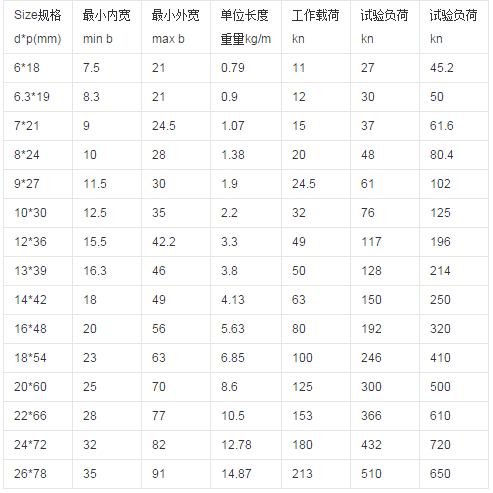 